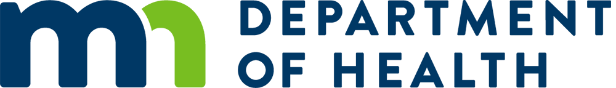 Center for Health Equity interNship applicationContact InformationFull Name: Present Address: Permanent Address: Email:   Phone: Educational Information Educational institution you currently attend: Major field of study: Minor field of study (if applicable): Degree to be obtained: Academic year: Cumulative GPA: Are you taking this internship for academic credit? What academic term are you seeking an internship? Personal Information Why are you interested in an internship with the Center for Health Equity? What does health equity mean to you? What specific experience would you like to gain through this internship? What skills, perspectives or experience are you bringing to this internship? What extracurricular or leadership activities have you participated in your community or school?  Describe how you are tied or connected to communities experiencing inequities?Describe your long-term career goals: Please list your general availability: How many hours per week are you available to work? Optional Information The following is optional and voluntary.Race/ethnicity: Gender identity: Sexual orientation: Pronouns: Disability Status: Languages: Please submit your complete application and resume to: health.equity@state.mn.usMinnesota Department of HealthCenter for Health Equity
PO Box 64975
St. Paul, MN 55164-0975
651-201-5813 
health.equity@state.mn.us
www.health.state.mn.us/divs/cheSignature: Date: 